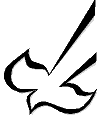 Calvary Chapel of Palm HarborBackground Check
Consent and Waiver FormIn consideration of my role with Calvary Chapel North Pinellas, Inc., its affiliates, integrated auxiliaries and supporting organizations, hereinafter “Calvary Chapel of Palm Harbor” and recognizing the importance of my character being above reproach, I HEREBY CONSENT TO THE FOLLOWING:Allowing Calvary Chapel of Palm Harbor to screen me through the Florida Department of Law Enforcement or any other national, state, county, municipal agency, or private firm for the purpose of accessing and reviewing Florida and national criminal history records, driving records, references, current or prior employment as well as any other historical or background records pertaining to me. I HEREBY WAIVE, RELEASE, AND HOLD HARMLESS FROM LIABILITY Calvary Chapel of Palm Harbor, its staff, employees, volunteers, and agents with regard to any decision that it makes on my application for involvement with Calvary Chapel of Palm Harbor based on the information I provide or that is obtained through the criminal history and background screening process.I CONSENT to a copy of this Consent and Waiver Form being furnished to any reference that I have provided to Calvary Chapel of Palm Harbor and to any other person, organization, or entity that Calvary Chapel of Palm Harbor deems necessary in connection with its investigation of my background, character, or qualifications. 1. Have you ever been found guilty of any crime?  Yes ______ No ______2. Have you ever been accused or charged with a crime or incident involving a child, the elderly, or the disabled?      Yes ______ No ______3. Have you ever struggled with any sin involving a child, the elderly, or the disabled?  Yes ______ No _____4. Have you ever been charged with a crime or misconduct at your workplace?  Yes ______ No ______5. Have you ever been accused of improper conduct by an employer or as a volunteer for any reason?       Yes ______ No ______6. Is there any other information that will be revealed through a background check?  Yes ______ No ______If you answered “Yes” to any of the questions above, please provide a written explanation on a separate sheet of paper and attach it to this form.  Please be prepared to discuss your answers with a pastor or overseer. By signing below I agree to immediately inform Calvary Chapel of Palm Harbor of any subsequent information, including any accusations, convictions, or other occurrences that relate to the areas of inquiry set forth above.PRINT NAME										   		  				Last					First				   Middle	  MaidenDate of Birth			Race			Sex			Height 			Weight Social Security Number					Drivers License # Address						City				State			Zip CodeSIGNATURE _____________________________________  	DATE __________________  